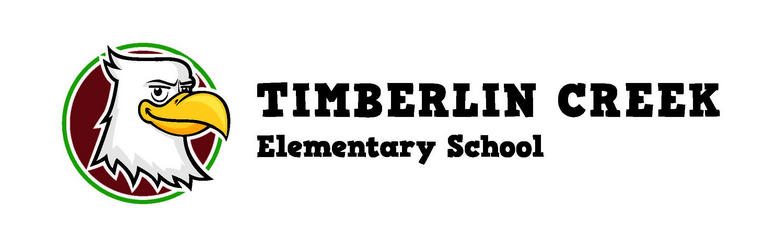 3:20 ~ Welcome/Introductions – Ms. Gallagher3:25 ~ Vote for approval of December 4, 2023, minutes – Ms. DubetA motion was made by Anna Montauredes to approve the minutes from December 4, 2023.  It was seconded by Meridith Watson.  The minutes were approved.3:30 ~ Science Textbook Adoption Committee – Mrs. SawrukAllison Tumbelty presented for Samantha Sawruk, but Ms. Sawruk will oversee the process for science textbook adoption.  Two parents are needed to assist with the process.  Two parents, Anna Montauredes and Nichole Errington volunteered.  3:40 ~ Principal’s Report - Mrs. EdelThere has been no change to funds.  SAC funds $10,068 and School Recognition Funds $26,711.98.Elaine Roberson – Media Ms. Roberson sends a list of titles to the Media Advisory Committee to recommend for purchase.  The committee reviews the list of titles and gives approval to purchase or recommendation not to purchase.  Linda Edel has the final say.   A parent can put in an objection if they do not approve.11 teachers accepted positions at new NN school, and 3 teachers accepted positions at the OO school after interviewing with Ms. O’Connell and Dr. Gates.  TCE is projecting to have 649 students, not including self-contained or VPK.March 1, 2024, opens the window for current 4th graders to decide if they want to continue 5th grade at TCE.  Younger siblings will not be able to stay.  They must go to the new school.  Linda Edel will begin conversations with teachers who will be staying at TCE in their grade level, teachers that will be staying but changing grade levels, and teachers who may want to stay but there is no slot.  Linda Edel heard that faculty will get their percentage of School Recognition Funds at the end of March 2024.Linda Edel responded to Ms. Errington regarding an electronic sign for TCE.   Ms. Edel will submit a (PIP) Principal Initiated Project to get information regarding cost/training on how to use for next SAC meeting.The ESSER grant that currently funds tutoring will be going away, so SAC funds will have to be used next year for tutoring. SAC funds will not transfer to new school.3:45 ~ Focus Group update – Mrs. ErringtonMs. Errington shared the Strategic Plan 2023-2028 and 2024 Legislative Platform.She said these meetings are very informative, and it gives you an opportunity to ask direct questions.  She said she felt really connected, and it is a good opportunity for those who want to get involved.  Next Focus Group Meeting is Wed., Feb. 28, 2024, at 9:00 a.m. in the auditorium at Fullerwood Center – 10 Hildreth Dr.4:00 ~ Adjourn/Meeting Reminder, Next Meeting March 4, 2023 - Ms. GallagherA motion to adjourn was made by Tami Mason.  It was seconded by Meridith Watson.  Meeting was adjourned. 